4-H Showmanship Group Sheet													Rev. Oct. 2015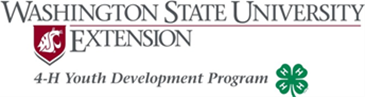 Class _________________   Lot __________
Show Name _________________________
Judge ______________________________Class _________________   Lot __________
Show Name _________________________
Judge ______________________________Date _________________________Max
ScoreMax
ScorePart I: Appearance (40 points)Max
ScoreMax
ScoreDogDogDogDogDogDogDogDogDogDogDogDogDogOverall appearance.  Clean, well brushed, free of parasites, healthy weight.1010Feet and Toenails properly trimmed55Ears clean and properly trimmed55Teeth clean55HandlerHandlerHandlerHandlerHandlerHandlerHandlerHandlerHandlerHandlerHandlerHandlerHandlerProperly dressed and groomed55Courteous: observes ring etiquette55Uses proper equipment: Uses leash properly and neatly.55Part II: Knowledge (5 points)Part II: Knowledge (5 points)Part II: Knowledge (5 points)Part II: Knowledge (5 points)Part II: Knowledge (5 points)Part II: Knowledge (5 points)Part II: Knowledge (5 points)Part II: Knowledge (5 points)Part II: Knowledge (5 points)Part II: Knowledge (5 points)Part II: Knowledge (5 points)Part II: Knowledge (5 points)Part II: Knowledge (5 points)Parts, bones, anatomy11Breed history and standard11Care and health114-H General knowledge114-H Dog Project knowledge11Part III: Handling Skills (55 points)Part III: Handling Skills (55 points)Part III: Handling Skills (55 points)Part III: Handling Skills (55 points)Part III: Handling Skills (55 points)Part III: Handling Skills (55 points)Part III: Handling Skills (55 points)Part III: Handling Skills (55 points)Part III: Handling Skills (55 points)Part III: Handling Skills (55 points)Part III: Handling Skills (55 points)Part III: Handling Skills (55 points)Part III: Handling Skills (55 points)Individual JudgingIndividual JudgingIndividual JudgingIndividual JudgingIndividual JudgingIndividual JudgingIndividual JudgingIndividual JudgingIndividual JudgingIndividual JudgingIndividual JudgingIndividual JudgingIndividual JudgingIndividual Exam, Showing bite55Exam stack55Ring Patterns1010Individual gaiting55Group JudgingGroup JudgingGroup JudgingGroup JudgingGroup JudgingGroup JudgingGroup JudgingGroup JudgingGroup JudgingGroup JudgingGroup JudgingGroup JudgingGroup JudgingGroup gaiting55Presentation in line, line spacing1010Stacking in line55Overall presentation, timing and poise1010Total Score100100